核医学多模态分子影像与精准治疗学习班通知各有关单位：为深化落实习近平总书记关于人民生命健康的重要指示精神，构建国家核医疗健康产业发展战略，发挥分子影像核医学精准诊疗的优势，由桂林医学院附属医院主办的核医学多模态分子影像与精准治疗学习班（项目编号2023-21-01-068（国））将在桂林举办，会议采取线上与线下结合方式举办。本次学习班将邀请国内知名专家，通过专题讲座分享最新的研究成果。会议培训名额120人，通过报名注册完成项目评价及考核后可授予I类学分。现将会议有关事宜通知如下：一、会议形式： 线上线下结合进行线下参会： 请务必提前报名， 确保会场安排；线上参会： 通过线上直播平台观看全程直播。二、会议时间、线下地点：（一） 会议时间：2023 年12月15日—17日 （二） 会议地点：桂林医学院临桂校区科学实验中心三、参会人员：各级医疗机构核医学医技人员及相关专业科研人员。四、日程安排： 详见附件。五、报名方式及相关联系人：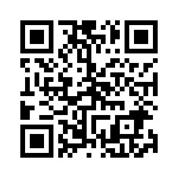 扫描上方二维码填写报名信息卢彦祺： 15807739566  崇维霞： 15588582626会务费（一）本次会议免收会务费。 （二）交通费、住宿费自理，费用回单位报销。 七、住宿指南：本次大会不统一安排住宿，请参会人员自行安排住宿。八、其他事项：学分授予：国家级继续医学教育I类学分 。在会议期间完成扫码考勤签到、项目评价、在线考试（缺一不可），学习结束考核合格， 方可授予电子学分。我们诚挚邀请您出席此次研讨会，分享您在核医学与分子影像领域的研究成 果与经验，也欢迎广大医学领域的同仁通过线上线下参与，共同促进核医学领域产学研与临床转化的创新与发展。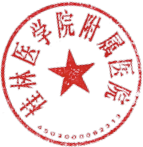 桂林医学院附属医院 2023 年11月22日